Mini pizzas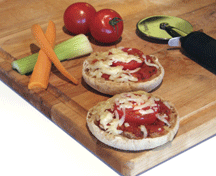 Makes 2 servings.Quick fix tip - This recipe can be made from leftovers.Ingredients4 small tomatoes, thinly cut2 whole-grain English muffins, cut in half3/4 cup (175 mL) shredded part-skim mozzarella cheese1/2 cup (125 mL) pizza or tomato sauceYou can also use: Leftover chicken or beef, red peppers, mushrooms, onions or tuna.DirectionsPreheat your oven to 400ºF (200ºC).Toast English muffin in oven until lightly browned (5 minutes).Spread approximately 30 mL (2 tbsp) of sauce on each half of the English muffin.Cover the sauce with tomato slices and any other vegetable or meat of your choice.Put mozzarella cheese on top of tomatoes.Put mini pizzas on a baking sheet and bake until cheese is melted (5 minutes). Remove from oven and let cool.Serve Tip: Can be sent in container for lunches.  Send with celery and carrot sticks.